                                                                                                                  ПроектАДМИНИСТРАЦИЯ  МУНИЦИПАЛЬНОГО  ОБРАЗОВАНИЯ"ГОРОД  АРХАНГЕЛЬСК"П О С Т А Н О В Л Е Н И Еот «_____»__________ 2019г. №________О внесении изменения в приложение № 3 к постановлению мэрии города Архангельска от 07.04.2014 № 2781. Внести в приложение № 3 к постановлению мэрии города Архангельска от 07.04.2014 № 278 «Об определении границ и утверждении схем границ прилегающих территорий, на которых не допускается розничная продажа алкогольной продукции» изменение, изложив схему № 146 границ прилегающей территории медицинской организации общества с ограниченной ответственностью "ГЛОРИЯ-Дент", расположенной по адресу: Архангельская область, г. Архангельск,  проспект Ломоносова, д.135/ ул. Карла Либкнехта, д.19, в новой прилагаемой редакции.2. Опубликовать постановление в газете «Архангельск-город воинской славы» и на официальном информационном интернет-портале муниципального образования «Город Архангельск».Глава муниципального образования«Город Архангельск»                                                                      И.В. Годзиш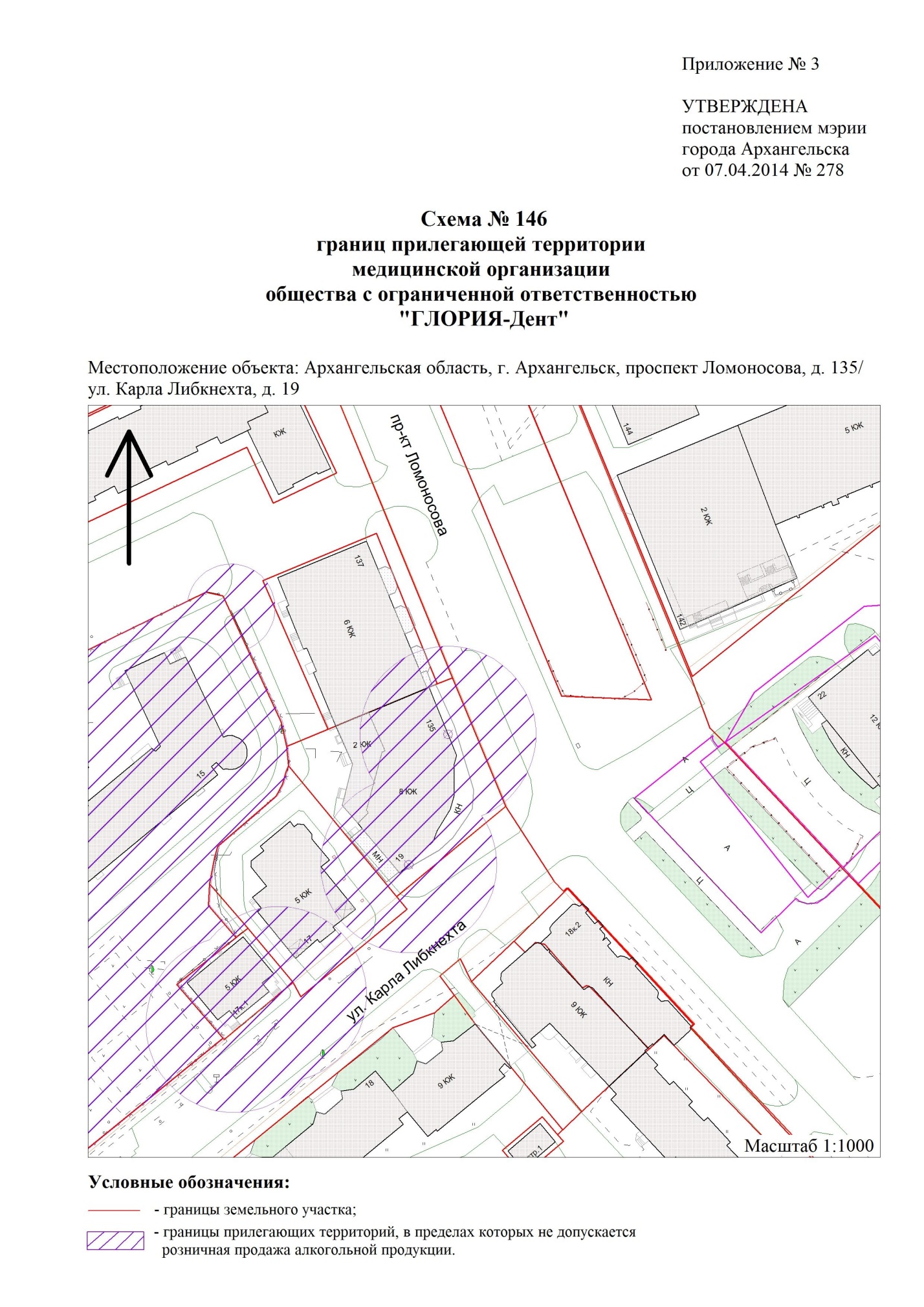 